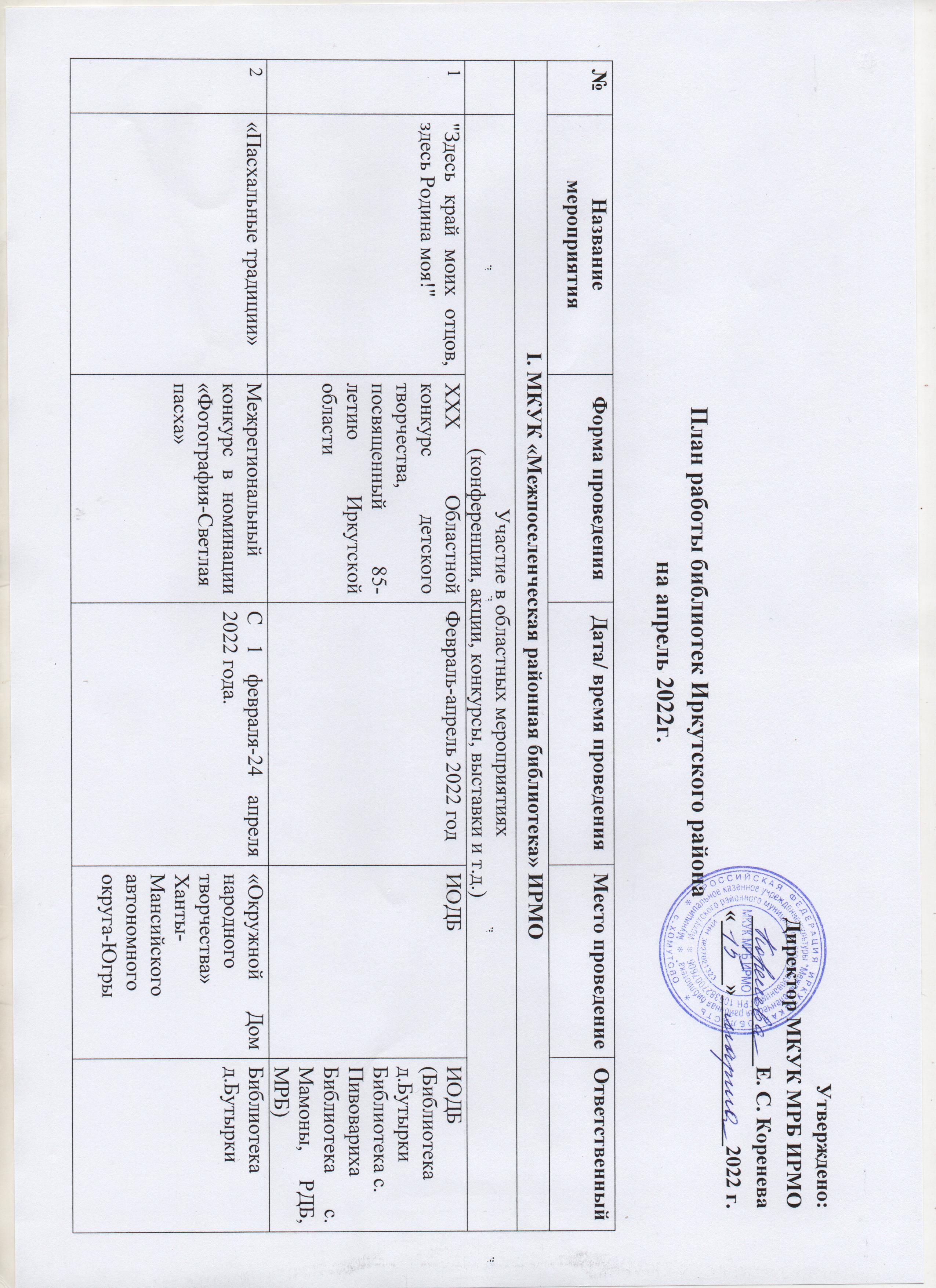 		3«Библионочь — 2022»АкцияуточняетсяуточняетсяуточняетсяМРБМаксименко Н. Г.4«Живые библиотеки Приангарья»Форум13-19 апреля13-19 апреля13-19 апреляРайонная библиотека МКУК МРБ ИРМОРайонная библиотека МКУК МРБ ИРМОУчастие в районных мероприятиях (конкурсы, акции и др.)Участие в районных мероприятиях (конкурсы, акции и др.)Участие в районных мероприятиях (конкурсы, акции и др.)Участие в районных мероприятиях (конкурсы, акции и др.)Участие в районных мероприятиях (конкурсы, акции и др.)Участие в районных мероприятиях (конкурсы, акции и др.)Участие в районных мероприятиях (конкурсы, акции и др.)Участие в районных мероприятиях (конкурсы, акции и др.)1«Пойман за чтением»Ежегодный районный фотоконкурсапрельапрельапрельРайонная библиотека МКУК МРБ ИРМОРайонная библиотека МКУК МРБ ИРМОМероприятияМероприятияМероприятияМероприятияМероприятияМероприятияМероприятия1«Соловьиный праздник»Игровое мероприятие1/11.001/11.001/11.00Районная детская библиотека МКУК МРБ ИРМОРайонная детская библиотека МКУК МРБ ИРМО2 «Всероссийская Неделя детской книги» Акция2/10.002/10.002/10.00Детские сады Иркутского районаРайонная библиотека МКУК МРБ ИРМО3«Героическая история…»Литературно-исторический час к 100 - летию С. Алексеева4/11.004/11.004/11.00Районная детская библиотека МКУК МРБ ИРМОРайонная детская библиотека МКУК МРБ ИРМО4«В здоровом теле – здоровый дух»Выставка – демонстрация7/11.007/11.007/11.00Районная библиотека МКУК МРБ ИРМОРайонная библиотека МКУК МРБ ИРМО5«Здоровье – это не все, но все без здоровья ничто»Квилт7/14.007/14.007/14.00Районная библиотека МКУК МРБ ИРМОРайонная библиотека МКУК МРБ ИРМО6«Мастерилки»Час волшебного творчества7/13.007/13.007/13.00Районная детская библиотека МКУК МРБ ИРМОРайонная детская библиотека МКУК МРБ ИРМО7«Таинственная паутина: ресурсы Интернет»Информационно-познавательный час9/14.009/14.009/14.00Районная библиотека МКУК МРБ ИРМОРайонная библиотека МКУК МРБ ИРМО8«Космос на экране»Веб - обзор12/11.0012/11.0012/11.00Районная библиотека МКУК МРБ ИРМОРайонная библиотека МКУК МРБ ИРМО9«И расцвёл цветочек аленький…»Литературная игра к 205- летию К.Аксакова12/11.0012/11.0012/11.00Районная детская библиотека МКУК МРБ ИРМОРайонная детская библиотека МКУК МРБ ИРМО10«В экологию черезкниги» Акция Месяц экологическойкниги14/11.0014/11.0014/11.00Районная библиотека МКУК МРБ ИРМОРайонная библиотека МКУК МРБ ИРМО11«Мы идём в книжкин дом!»Экскурсия14/11.0014/11.0014/11.00Районная детская библиотека МКУК МРБ ИРМОРайонная детская библиотека МКУК МРБ ИРМО12«За чистоту земли и рек в ответе человек»Экологическая акция15/15.0015/15.0015/15.00Районная библиотека МКУК МРБ ИРМОРайонная библиотека МКУК МРБ ИРМО13«Летящие сказки Вениамина Каверина»Обзор творчества19/14.0019/14.0019/14.00Районная детская библиотека МКУК МРБ ИРМОРайонная детская библиотека МКУК МРБ ИРМО14«Я выбираю безопасный труд» Конкурс рисунков к Всемирному дню охраны труда21/11.0021/11.0021/11.00Районная библиотека МКУК МРБ ИРМОРайонная библиотека МКУК МРБ ИРМО15«Земля у нас одна – другой не будет никогда»Экологический калейдоскоп к Дню земли22/11.0022/11.0022/11.00Районная детская библиотека МКУК МРБ ИРМОРайонная детская библиотека МКУК МРБ ИРМО16«О поступках хороших и важных»Урок-путешествие по рассказам В. Осеевой28/11.0028/11.0028/11.00Районная детская библиотека МКУК МРБ ИРМОРайонная детская библиотека МКУК МРБ ИРМО17«В книжной памяти мгновения войны»Выставка-обзор292929Районная детская библиотека МКУК МРБ ИРМОРайонная детская библиотека МКУК МРБ ИРМОМетодическая работаМетодическая работаМетодическая работаМетодическая работаМетодическая работаМетодическая работаМетодическая работа1«Сохранность библиотечных фондов»КонсультацияапрельапрельапрельБиблиотекаМКУК МРБ ИРМО2Библиотеки МО: Карлукское, Мамонское, Максимовское, Большереченское, Ушаковское, Ширяевское, Хомутовское, Марковское, Смоленское, Уриковское, Усть-Кудинское, ОекскоеЭкспертно-диагностическое обследование библиотек. Оказание методической помощи, составление актов по результатам выездов и написание справок.апрельапрельапрельБиблиотекаМКУК МРБ ИРМО3«Социальные сети библиотеки»СеминарапрельапрельапрельУточняетсяМКУК МРБ ИРМО4«Молодёжные проекты от идеи до реализации»Онлайн-мероприятиемартмартмартОЮБ5«Краеведческая деятельность в сельских библиотеках»ВебинарапрельапрельапрельУОНБ6«Большой проект: вектор движения»ФорумапрельапрельапрельИОГУНБ7Каникулы с библиотекой.Госуслуги это простоВ течение месяцаВ течение месяцаВ течение месяцаМаксименко Н.Г.8Ведение сайта МКУК МКУК МРБ ИРМО ИРМО, социальных сетей.В течение месяцаВ течение месяцаВ течение месяцаМаксименко Н. Г.9Работа в ИРБИС: ретрокаталог. Обработка литературы. В течение месяцаВ течение месяцаВ течение месяцаБиблиотекарь Яковчук О. Л.10Обработка литературы, работа с КСУБФ, инвентарными книгами, каталогами. Составление отчета по библиотечным фондам.В течение месяцаВ течение месяцаВ течение месяцаОКиО. Вед. библиотекарь Баянова С. Ф.11Подготовка к семинару. Консультации библиотекарям. Работа с порталом «Библиотеки России – детям».Заполнение АИС за месяц. Сбор и обработка статистики. Сбор и обработка планов. Составление сводного плана. Подготовка информации о запросах. Форум «Живые библиотеки Приангарья»Ивайловская Т. Н.12Работа над сборниками туристических маршрутов «В 30 км от Иркутска» (р.п. Маркова, р.п. Большая Речка, д. Карлук). Редактирование сборника «Память, одетая в камень».Роспись газеты «Ангарские огни» в ИРБИС -  база «Краеведение». Информация для пресс-службы.Фарафонова Н. И.Взаимодействие с областными учреждениями культуры и искусства (реализация программ, участие в конкурсах, проектах)Взаимодействие с областными учреждениями культуры и искусства (реализация программ, участие в конкурсах, проектах)Взаимодействие с областными учреждениями культуры и искусства (реализация программ, участие в конкурсах, проектах)Взаимодействие с областными учреждениями культуры и искусства (реализация программ, участие в конкурсах, проектах)Взаимодействие с областными учреждениями культуры и искусства (реализация программ, участие в конкурсах, проектах)Взаимодействие с областными учреждениями культуры и искусства (реализация программ, участие в конкурсах, проектах)Взаимодействие с областными учреждениями культуры и искусства (реализация программ, участие в конкурсах, проектах)1«Библиотека для власти, общества, личности»Областной сетевой социально-ориентированный проект на 2019-2024 гг. Иркутский районБиблиотеки Иркутского района2«Вместе с книгой мы растем!». Программа.Областной сетевой социально-ориентированный проект «Библиотека для власти, общества, личности». Подпроект «Каникулы с библиотекой»С 2019-2024 г.г.С 2019-2024 г.г.С 2019-2024 г.г.Библиотека д.Бутырки, Средняя общеобразовательная школа.Библиотека д.Бутырки3«Выездная настольная краеведческая игра для школьников «Знатоки земли Иркутской»» 				Областной просветительский проект15 апреля15 апреля15 апреляДК в р.п. Маркова ИОДБ им. Марка Сергеева4«Лучший официальный сайт организации культуры и искусства России в 2022 году»Заочный, с использованием дистанционных образовательных технологий1.02.22 - 15.05.221.02.22 - 15.05.221.02.22 - 15.05.22https:profflider.ru/konkurskuit г.МоскваБиблиотека д. ГрановщинаРабота с кадрами(областные курсы повышения квалификации, районные курсы повышения квалификации, совещания, конференции, творческие лаборатории и др.)Работа с кадрами(областные курсы повышения квалификации, районные курсы повышения квалификации, совещания, конференции, творческие лаборатории и др.)Работа с кадрами(областные курсы повышения квалификации, районные курсы повышения квалификации, совещания, конференции, творческие лаборатории и др.)Работа с кадрами(областные курсы повышения квалификации, районные курсы повышения квалификации, совещания, конференции, творческие лаборатории и др.)Работа с кадрами(областные курсы повышения квалификации, районные курсы повышения квалификации, совещания, конференции, творческие лаборатории и др.)Работа с кадрами(областные курсы повышения квалификации, районные курсы повышения квалификации, совещания, конференции, творческие лаборатории и др.)Работа с кадрами(областные курсы повышения квалификации, районные курсы повышения квалификации, совещания, конференции, творческие лаборатории и др.)II. Библиотеки МО Иркутского районаII. Библиотеки МО Иркутского районаII. Библиотеки МО Иркутского районаII. Библиотеки МО Иркутского районаII. Библиотеки МО Иркутского районаII. Библиотеки МО Иркутского районаII. Библиотеки МО Иркутского районаII. Библиотеки МО Иркутского района№НазваниемероприятияФорма проведенияДатаВремяВозрастМесто проведенияОтветственный(наименование библиотеки)1 «Встречай с любовью птичьи стаи»Тематический час к Дню птиц112.0010-12Библиотека Библиотека п. Большое Голоустное2«Смеяться разрешается» Библио-шоу к Дню смеха113.006+БиблиотекаБиблиотека п. Падь Мельничная3«Друзей моих прекрасные черты…»Литературно-музыкальная гостиная к 85-летию русской поэтессы Ахмадулиной Б.А.112.0016+Средняя школаБиблиотека д. Бутырки4«Живи-живи, книжка!» 	Мастер класс112.008-12Библиотека Библиотека д. Лыловщина5«Угадай-ка»День загадок111.009+БиблиотекаБиблиотека д. Ширяева6«Чтение Библиоши» Проект в социальной сети «Одноклассники»Весь периодВесь период6+Соцсеть «Одноклассники»Библиотека с.Хомутово7«Приходите к нам на Чукоити»Литературный праздник к 140-летию К. Чуковского111.307-10БиблиотекаБиблиотека с. Мамоны8«Веселые сказки для маленьких читателей» Громкие чтения Всемирный день чтения вслух111.1010 – 12БиблиотекаБиблиотека д. Коты9«Читай! или проиграешь!»Литературная лотерея по русским народным сказкамАпрель6-12БиблиотекаБиблиотека д. Грановщина10«Женский день –Лельник»Путешествие по народному календарю (Культура для школьников)Апрель (по согласованию)6-12БиблиотекаБиблиотека д. Грановщина11«Сибирячку – 20 лет»Виртуальный обзор Апрель6-12БиблиотекаУриккультура.рф и соц.сети библиотеки12 «Читаем Валентина Распутина»Литературный вечер216.0014-18БиблиотекаБиблиотека с. Горохово13«Птицы, живущие на Байкале»Викторина с элементами игры217.0010 – 14Актовый зал ДКБиблиотека с. Никольск14«Книжкины именины»Библиотечный урок к международному дню детской книги210:007-11БиблиотекаБиблиотека с. Оёк15«Страна детского фольклора»Литературно-познавательное путешествие214.007-14БиблиотекаБиблиотека д. Быкова16«Рассказать детям о великом…» Литературный час к 100-летию со дня рождения русского писателя С. П.  Алексеева 215.006+ХСОШ №1Библиотека с. Хомутово 17«Читаем с мамой»Книжная выставка к Международному дню детской книгиС 2 апреля15.000-7БиблиотекаБиблиотека с. Малое Голоустное18«Что Вы знаете о здоровье и чего не знаете?»Интересно о здоровье: Беседа – диалог. Выставка – вопрос.2, 714.00Все категорииБиблиотекаБиблиотека с. Никольск19«Птицы нашего края»Выставка кормушек из вторичных материалов к Международному Дню птиц513.007-10Лыловская НШДСБиблиотека д. Лыловщина20«Будь здоров с журналом ЗОЖ»Обзор журнала ЗОЖ514.3018+ОнлайнБиблиотека с. Смоленщина21«Дорога во Вселенную»Информационный час с элементами игры, посвящённый 165 лет со дня рождения русского учёного, изобретателя К. Циолковского511.007-10БиблиотекаБиблиотека с. Пивовариха22«Поэзия – как музыка души»Литературная гостиная, конкурс чтецов511.0011БиблиотекаБиблиотека п. Горячий Ключ23«Два капитана»Буктрейлер к 120 летию В.Каверина5-3014+Уриккультура.рф соц.сети библиотекиБиблиотека д. Грановщина24«Беда от нежного сердца»Спектакль-водевиль612.0015+ДКБиблиотека р. п. Маркова25«Книги умные читаем, авторов не забываем!»Библиотечный урок-викторина614.009 – 12БиблиотекаБиблиотекас. Никольск26«Библиотечная деревня»Пункт выдачи книг6, 2010.00Взрослыед. Максимовщина, ул. Веселая 2 «Сельский клуб»Библиотека д. Бутырки27«Ух, ты! Какие книги!»Библиографический обзор70+ОнлайнБиблиотека с. Смоленщина28«Береги свою жизнь»Информ-досье715.0010+Библиотека Библиотека д. Ревякина29«Нет вредным привычкам»Видео час715.0010+БиблиотекаБиблиотека д. Ревякина30«Чтобы не случилось беды»Игровая программа715.007-14БиблиотекаБиблиотека д. Быкова31«Беда от нежного сердца» Спектакль-водевиль712.0055+ДКБиблиотека р.п. Маркова32«Птичка жаворонок» Мастер-класс. Клуб «Мастерилка» (Благовещение)710+БиблиотекаБиблиотека р.п. Маркова33«Всей семьей у книжной полки»Беседа-обзор815.00ВзрослыеБиблиотекаБиблиотека д. Ширяева34«С заботой о детях» Творческая гостиная817.0030+БиблиотекаБиблиотека с. Горохово35«Единый день фольклора в России»Всероссийская акция к Году народного искусства и нематериального наследия (жанры фольклора: пословицы, поговорки, былины, сказки и др.)812.0011-12БиблиотекаБиблиотека д. Бутырки36«Почетные жители Оекского МО. д.Бутырки.»; «Любимое дело длиною в жизнь» Клуб по интересам «ПоискКраеведческий час + презентация.К 85-летию образования Иркутского района8, 2214.0012 +БиблиотекаБиблиотека д. Бутырки37«И ляжет на душу добро…» Видео презентация, книжная выставка к 85-летию со дня рождения русской поэтессы Б. А. Ахмадулиной 812.0012+Библиотека, соц сеть«Одноклассники»Библиотека с.Хомутово38«На встречу к звездам»Выставка-обзор88+БиблиотекаБиблиотека р.п. Маркова39«Что принёс нам почтальон»Знакомство с журналами816.407-10БиблиотекаБиблиотека с. Мамоны40«Друзей моих прекрасные черты»Литературно-музыкальная гостиная к 85-летию Б. Ахмадулиной814.0014+ДКБиблиотека с. Смоленщина41«Чтобы дети знать могли о делах родной земли»Литературно – исторический очерк к 100 – летию со дня рождения С. П. Алексеева 815.00ПодросткиБиблиотека Библиотека с. Урик42 «Колесо истории»Викторина-тест к 350 - летию Петра 1913.0012-14Библиотека Библиотека п. Большое Голоустное43Читаем, смотрим сказку: «Аленький цветочек» С. Аксакова.Громкие чтения. Мультфильм. Обсуждение.917.009 -14Зрительный зал ДКБиблиотека с. Никольск44«Человек. Земля. Космос»Викторина ко дню космонавтики911.008-10Оёкская СОШБиблиотека с. Оек45«Земля икосмос»Книжная выставка1011-15Библиотека д. Карлук46«На страже света и добра»Книжная выставка к 85-летию Бэллы Ахмадулиной11ВсеБиблиотекаБиблиотека д. Карлук47«На орбите женщина-космонавт» Час интересных сообщений к Дню космонавтики и 85-летию со дня рождения В. В. Терешковой1110+ШколаБиблиотека р.п. Маркова48«Удивительный мир космоса»Конкурс детских            рисунков, посвященных первому полету в космос1211.008 - 12БиблиотекаБиблиотека п. Горячий Ключ49«Прочти о космосе и его первооткрывателях и первопроходцах»План чтения. Рекомендательная беседа1217.009 - 14БиблиотекаБиблиотека с. Никольск50«История космонавтики»Информационный час1215.00Для всехБиблиотека Библиотека д. Быкова51«Земля – наш космический дом»Час познания1211.00ДошкольникиБиблиотекаБиблиотека д. Карлук52«1, 2, 3 – полёт нормальный!»Спортивно-развлекательная познавательная программа ко дню Космонавтики1216.007-14Библиотека Библиотека с. Малое Голоустное53«Добрые книжки, хорошим детишкам!»Книжная выставка1314.006-10Библиотека Библиотека п. Большое Голоустное54«Погода в доме»Семейная игра-тренинг1315.000+БиблиотекаБиблиотека с. Смоленщина55«Человек. Земля. Космос»Выставка1310.00БиблиотекаБиблиотека д. Быкова56«Земля – наш дом родной»Экологическое ассорти, посвящённый Всемирному Дню Земли1310.0010-15БиблиотекаБиблиотека с. Пивовариха57«Чудо по имени Бэлла»Литературный салон 1314.00ЮношествоБиблиотекаБиблиотека д. Карлук58 «На страже закона»Выставка - стенд14В течении дня18+БиблиотекаБиблиотека с. Горохово59«Мудрецы наедине открывают тайну мне»Библиотечный урок (навыки обращения со справочной литературой)1412.009-10БиблиотекаБиблиотека д. Бутырки60«Знатоки земли Иркутской»Выездная настольная краеведческая игра1510+ДК в р.п. МарковаИОДБ им. Марка Сергеева61«Жизнь и творчество К. С. Аксакова»Литературная игра1516.0015-18БиблиотекаБиблиотека д. Быкова62«Краса ненаглядная»Книжная выставка157-10БиблиотекаБиблиотека с. Мамоны63«Дары земли Иркутской»Экскурсия в музей самоцветов с. Смоленщина1511.1010 – 12БиблиотекаБиблиотека д. Коты64«Прочти книгу о войне»Библиотечная акция15,3011.1010 – 12БиблиотекаБиблиотека д. Коты65«Мы впереди планеты всей!» Видео-экскурсия к Дню космонавтики1613.0012+БиблиотекаБиблиотека п. Падь Мельничная66 «Познай свой край»Интерактивная игра1616.0010-12БиблиотекаБиблиотека с. Горохово67«Северная Пальмира – прекрасный град, что Петр 1 основал!»Культурно – исторический час с показом видео1617.00Все категорииЗрительный зал ДКБиблиотека с. Никольск68«И ляжет на душу добро»Вечер поэтического настроения к 85 – летию со дня рождения Б. А. Ахмадулиной1614.00Взрослое населениеБиблиотека Библиотека с. Урик69«Капели звонкие стихов»Стихи русских поэтов о весне. Знакомство с поэтами разных эпох. Чтение166-12БиблиотекаБиблиотека д. Грановщина70«Петровские реформы»Выставка-обзор1812.009-12Лыловская НШДС  Библиотека д. Лыловщина71«Местное самоуправление — стержень государства» Информационный стенд (21 апреля - День местного самоуправления)1812.0012+БиблиотекаБиблиотека с. Хомутово72«Сказки дедушки Корнея»Литературная карусель по сказкам К. И. Чуковского1912.005+Библиотека Библиотека п. Падь Мельничная73«Этот хоровод в селе Ширяево живет?»Фольклорная игра1911.3012+Библиотека Библиотека д. Ширяева74«Жизнь как открытая книга»Выставка-портрет к 120-летию со дня рожденияВ. Каварина1924+БиблиотекаБиблиотека с. Мамоны75«Дружит с книгой детский сад»Экскурсия по библиотеке детей детского сада1911.005 - 6БиблиотекаБиблиотека п. Горячий Ключ76«Волшебница доброго слова»Выставка – настроение к 120 – летию со дня рождения В. А. Осеевой 19-3010.006+Библиотека Библиотека с. Урик77«Волшебное слово»Литературный урок к 120-летию В.А. Осеевой200+МОУ Смоленская СОШБиблиотека с. Смоленщина78«Пешеход в гостях у светофорчика»Игра-путешествие, посвящённая Концепции обеспечения комплексной безопасности детей2013.007-10БиблиотекаБиблиотека с. Пивовариха79«В память о фронтовиках-хомутовцах» Краеведческая брошюра2015.0012+Библиотека, сайт МУК КСК, соц сеть «Одноклассники»Библиотека с.Хомутово80«Русская народная кукла»Творческая мастерская2055+БиблиотекаБиблиотека р.п. Маркова81«Твое избирательное право»Дискуссия в форме «Вопрос-ответ»2112.0016-18Средняя школаБиблиотека д. Бутырки82«Добрые сказки разных народов»Онлайн – путешествие к   Году нематериального культурного наследия21Все категорииСайт Ютуб ИнстаграмБиблиотека с. Урик83«Реформы Петра Первого в рамках истории государства и права»Познавательная игра в день Самоуправления2115.0015-18,35+Администрация Голоустненского МОБиблиотека с. Малое Голоустное84«Обычаи и традиции бурятского народа»Познавательно-игровая программа22Для всехБиблиотекаБиблиотека п. Большое Голоустное85«Книга на службе здоровья»Выставка-рекомендация по здоровому образу жизни2213.00ВзрослыеБиблиотекаБиблиотека п. Падь Мельничная86«Наш дом планета Земля»Беседа ко всемирному дню Земли229.309 +Оёкская СОШБиблиотека с. Оёк87«Самый творческий читатель»Литературный праздник2215.0015-30Библиотека Библиотека д. Быкова88«Рукам работа – себе радость»Мастер - класс2215.00ВзрослыеБиблиотекаБиблиотека д. Ширяева89«Детские рассказы о войне» Книжное лото2215.006+БиблиотекаБиблиотека с. Хомутово90«Счастьем и болью пронзенная жизнь2  Библионочь – 2022.   Всероссийская акция по привлечению читателей к чтению к 130-летию Марины Цветаевой2221.00Пенсионеры, взрослое население, юношествоБиблиотекаБиблиотека д. Карлук91 «О поступках хороших и плохих» Литературный час вежливости по творчеству В. Осеевой к 120 - летию со дня рождения русской писательницы В.А. Осеевой2315.006-12БиблиотекаБиблиотека с. Горохово92«Легендарный подвиг лётчика – аса – А. Маресьева»Час интересных сообщений2317.00Все категорииБиблиотекаБиблиотека с. Никольск93«После заката»Посиделки2317.0016+БиблиотекаБиблиотека д. Ревякина94«Генерал песни»Музыкальный час к 110-лет со дня рождения  Л. Ошанина2315.0055+БиблиотекаБиблиотека с. Мамоны95«Сибирская колея»Литературная гостиная - библиосумеркиЛитературная неделя для старшеклассников2415.0014-18БиблиотекаБиблиотека с. Малое Голоустное96«Читаем о войне» Акция онлайн2512.007-10Библиотека  Библиотека д. Лыловщина97«Петр I – великий реформатор России»Час истории2612+ШколаБиблиотека р.п. Маркова98«Библионочь «2022 год –год культурного наследия»Библио-кафе2617.0025-60БиблиотекаБиблиотека п. Горячий Ключ99«Даже не пробуй!»Сотрудничество со школойБиблиотечный урок2714.3014+МОУ Смоленская СОШБиблиотека с. Смоленщина100«Грядущему веку о землях отцов»Урок мужества2713.0013+БиблиотекаБиблиотека д. Ширяева101«О поступках хороших и плохих»Литературный час к 120 - летию со дня рождения русской писательницы В. А. Осеевой2815.004-10Библиотека Библиотека п. Большое Голоустное102«Песни, сказки, потешки Прибайкалья»Вечер2813.00Для всехБиблиотекаБиблиотека п. Падь Мельничная103«Любимое дело длиною в жизнь»Видеоролик о народном мастере (столяре-краснодеревщике Деменском А.Г.) и к 85-летию образования Иркутского района2816.0012+Онлайн и офлайнБиблиотека д. Бутырки104«Через книгу – к добру и свету»Библиотечный час2812.006+БиблиотекаБиблиотека д. Ревякина105«Кисти, опалённые войной»Вечер в художественном салоне «Палитра»2913.0010-1515-24БиблиотекаБиблиотека с. Мамоны106«Прививка деревьев.Как вырастить хороший чеснок.Дела садовые, дела весенние»Творческая лаборатория.Час полезного совета.2916.0035 +БиблиотекаБиблиотека с. Пивовариха107«Добро пожаловать или книга зовет!»День открытых дверей290+БиблиотекаБиблиотека с. Смоленщина108«Бессонница в библиотеке» Библионочь 2918.0010-14БиблиотекаБиблиотека с. Горохово109«Время собирать мусор»		Весенняя экологическая акция2915.00ЮношествоУ памятника воинам ВОВБиблиотека д. Лыловщина110«Недаром помнит вся Россия! Петр I» Час истории2915.0012+БиблиотекаБиблиотека с. Хомутово111«Узнай профессию по описанию»Игра- викторина	3015.00ЮношествоУ памятника воинам ВОВБиблиотека д. Лыловщина112«Георгиевская ленточка ветерану» Акция.Мастер-класс306.006+БиблиотекаБиблиотека д. Ревякина113Клуб «Хозяюшка»Поделки к Светлому празднику Пасха15.0010 – 12  БиблиотекаБиблиотека д. Коты114«100 дней Победы»Сетевая акция к Дню победы Март - майВсе возрастные категорииСоцсети и уриккультура рф.Библиотека д. Грановщина115«Шли мои земляки по дорогам войны»Краеведческая экспедиция для электронного музеяМарт - май14+ Соцсети и уриккультура рф.Библиотека д. Грановщина